

Week Of: March 12th- 16th 
Lesson: God gives us the animals 
Bible Verses: “God gives the birds.”(Gen. 1:21),“God made the animals.”(Gen. 1:25) 
Shape: Circle     Number: 8     Letter: Ii    Color: Red   Spanish: Mother-Madre Sign: Thank you 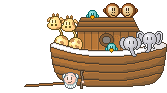 MondayTuesdayWednesdayThursdayFridayArtPainting Animals Feather Collage Animal masks Yarn Painting Fur collage Books & ListeningFriends with animals Zoo Animals Cloth books Pet baskets Noah’s Ark Block CenterNoah’s Ark Building Homes for Animals Farm Animals Ocean Animals Zoo Cage HomelivingGoing Fishing Caring for pets At the Zoo The veterinarianIn the Jungle MusicAuto Harp Guitar Animal Songs This Little Piggy Duck Dancing Puzzles/ ManipulativesPlay Dough See and say farm Pull Toys Matching Animals Animals in a box Kindness Curriculum: Relaxation Imagery Goal Pictures Audiotapes Guided Imagery 